Publicado en Madrid el 07/02/2019 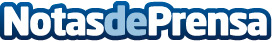 Unai Rementeria, Diputado General de Bizkaia: 'Espero que la torre Bizkaia sea el Guggenheim del emprendimiento. El icono mundial de nuestra reinvención económica'"Un ecosistema que conecte empresas, personas emprendedoras e inversores, que conecte con otros ecosistemas y se convierta, posiblemente, en el mejor y más conectado del sur de Europa". Así ha resumido Unai Rementeria, Diputado General de Bizkaia, la estrategia de emprendimiento diseñada por la Diputación Foral de Bizkaia, un proyecto bautizado como Biscay Startup Bay, que cristalizará en el Centro Internacional de Emprendimiento y hoy ha vivido su puesta de largo en MadridDatos de contacto:RedacciónNota de prensa publicada en: https://www.notasdeprensa.es/unai-rementeria-diputado-general-de-bizkaia Categorias: Nacional Finanzas País Vasco Emprendedores Eventos E-Commerce http://www.notasdeprensa.es